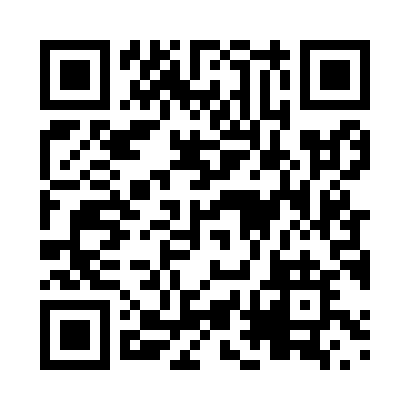 Prayer times for Stormont, Nova Scotia, CanadaMon 1 Jul 2024 - Wed 31 Jul 2024High Latitude Method: Angle Based RulePrayer Calculation Method: Islamic Society of North AmericaAsar Calculation Method: HanafiPrayer times provided by https://www.salahtimes.comDateDayFajrSunriseDhuhrAsrMaghribIsha1Mon3:275:241:116:338:5810:542Tue3:285:241:116:338:5810:543Wed3:295:251:116:338:5810:534Thu3:305:251:126:338:5710:525Fri3:315:261:126:338:5710:526Sat3:325:271:126:338:5710:517Sun3:335:281:126:338:5610:508Mon3:355:281:126:338:5610:499Tue3:365:291:126:328:5510:4810Wed3:375:301:126:328:5510:4711Thu3:395:311:136:328:5410:4612Fri3:405:321:136:328:5310:4513Sat3:415:331:136:318:5310:4414Sun3:435:331:136:318:5210:4215Mon3:445:341:136:318:5110:4116Tue3:465:351:136:308:5110:4017Wed3:475:361:136:308:5010:3818Thu3:495:371:136:308:4910:3719Fri3:505:381:136:298:4810:3520Sat3:525:391:136:298:4710:3421Sun3:545:401:136:288:4610:3222Mon3:555:411:136:288:4510:3123Tue3:575:421:136:278:4410:2924Wed3:595:431:146:268:4310:2825Thu4:005:451:146:268:4210:2626Fri4:025:461:146:258:4110:2427Sat4:045:471:136:248:4010:2228Sun4:055:481:136:248:3910:2129Mon4:075:491:136:238:3710:1930Tue4:095:501:136:228:3610:1731Wed4:105:511:136:228:3510:15